REPORTAŽAS2021- 02-22Gimnazijos pirmokų, antrokų, trečiokų lietuvių kalbos pamokos, skirtos  LIETUVIŲ KALBOS DIENOMS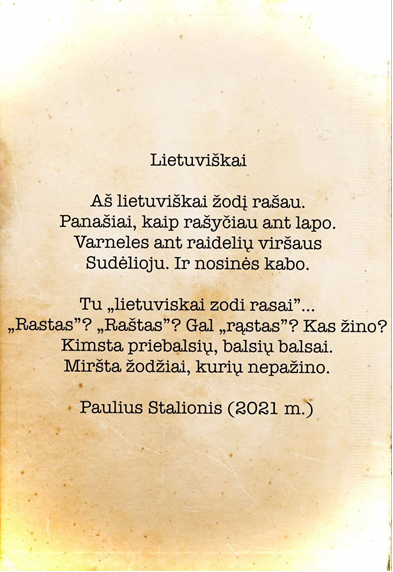 